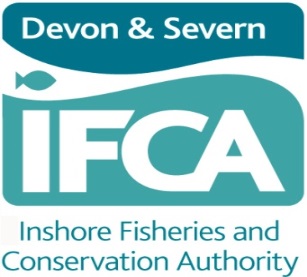 Devon and Severn IFCA Application for a Mobile Gear PermitIs the vesselA Registered Fishing Vessel 	A Non Registered Fishing Vessel Category of permit applying forAt sea 	In estuaries Administration fee of £20 (cheques made payable to ‘Devon and Severn IFCA’) enclosed Number of crew on vessel (including Master) Intended fishing methodOtter trawls 	Scallop dredges  	Other (please state) Scallop Gear Details (if applicable)Length of beams (max 5.18m)                Total Number of dredges (max 12)		I certify that the foregoing information is correct to the best of my knowledge and belief. I have read and understood the Data Protection statement overleaf.Owner’s signature………………………………			Date ……………………Please send completed application forms (including cheques) to;Devon and Severn IFCA, Brixham Laboratory, Freshwater Quarry, Brixham, Devon TQ5 8BAThe information you supply is covered by the Data Protection Act 1998. The data is processed by the Devon and Severn Inshore Fisheries and Conservation Authority in accordance with the Data Protection principles contained within the Act. The information you provide will be used by the Authority for fisheries management purposes. In order to process your permit the information may be shared with the Marine Management Organisation so that your permit can be validated through proof of a valid fishing licence and registration. Only the minimum amount of information is asked for. Devon and Severn Inshore Fisheries and Conservation Authority complies with schedule 2 of the processing conditions, in that the data subject (the signatory of this document) has consented to the processing of the data and because information is processed in order to fulfil a function imposed by legislation. Name of VesselName of OwnerPLN number of vesselOwner’s Date of BirthOverall Length (max 15.24m)AddressBase Port(Main Berthing Port)PostcodeTelephoneMobile No.Email AddressName of Representative(Master)Current Permit No. (on renewalNamedRepresentative Date of Birth